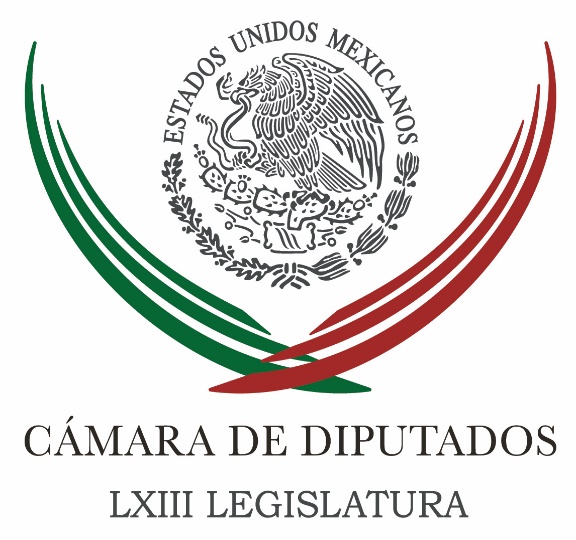 Carpeta InformativaMonitoreo Fin de SemanaResumen: Diputados mexicanos alistan encuentro con legisladores de CanadáDiputados piden a congresos aprobar designación de Fiscal GeneralDiputada plantea sancionar a contratistas por obras de mala calidadDiputada pide unir esfuerzos para atender casos de cáncer testicular17 de febrero de 2018TEMA(S): Trabajo LegislativoFECHA: 17/02/2018HORA: 07:41NOTICIERO: NotimexEMISIÓN: Fin de SemanaESTACIÓN: InternetGRUPO: Gubernamental0Diputados mexicanos alistan encuentro con legisladores de CanadáLos días 19 y 20 de febrero, la Cámara de Diputados será sede de la 21 Reunión Interparlamentaria México-Canadá, en la que los legisladores de ambas naciones intercambiarán ideas sobre migración, mercado laboral, economía y comercio, integración energética y protección al ambiente.La reunión, que será inaugurada por el presidente del órgano legislativo, Edgar Romo García, tendrá la finalidad de generar propuestas que fortalezcan la cooperación bilateral y robustecer los vínculos que las dos naciones han mantenido por casi 75 años.El encuentro interparlamentario se realizará en vísperas de la reanudación de las negociaciones del Tratado de Libre Comercio de América del Norte, en las que México y Canadá han fijado una postura coincidente entre ellos pero distinta a la de Estados Unidos.Asimismo, se dialogará sobre el futuro de la relación productiva entre ambos pueblos más allá del TLCAN y el fortalecimiento del intercambio comercial.También se tratará el tema migratorio y laboral, principalmente lo relativo a los programas de empleo temporales, la comunidad canadiense en México y la integración del mercado de América del Norte.De igual forma, se atenderá el asunto referente al mercado energético de la región norteamericana, minería sustentable y energías renovables.En materia ambiental se abordarán tópicos como cambio climático y colaboración bilateral, explotación sustentable de recursos naturales e instituciones de cooperación climática.La visita de legisladores canadienses a México se presenta en un contexto favorable y cordial gracias al interés común en temas como combate al cambio climático, integración de la región norte del continente y el fortalecimiento de las instituciones multilaterales.Por parte del Congreso canadiense asistirán George Furey, presidente de la Cámara de Senadores; Geoff Regan, presidente de la Cámara de los Comunes, y una delegación de ocho legisladores.La representación mexicana está integrada, entre otros legisladores, por el presidente de la Comisión de Relaciones Exteriores, Víctor Manuel Giogana Jiménez, y senadores de la República.Se prevé que al acto inaugural también asistan el presidente de la Junta de Coordinación Política de la Cámara de Diputados, Marko Cortés Mendoza, y el líder del Senado, Ernesto Cordero Arroyo.Como parte de las actividades, el diputado Romo García, a nombre de la Cámara de Diputados, ofrecerá una cena de honor a los miembros de la delegación canadiense este lunes. /jpc/mTEMA(S): Trabajo LegislativoFECHA: 17/02/2018HORA: 15:10NOTICIERO: La Crónica.comEMISIÓN: Fin de SemanaESTACIÓN: InternetGRUPO: La Crónica0Diputados piden a congresos aprobar designación de Fiscal GeneralLa fracción del Partido Verde Ecologista de México en la Cámara de Diputados exhortó a los congresos locales a aprobar las reformas relativas al nombramiento del Fiscal General de la República.El legislador Refugio Sandoval Rodríguez refirió que en 2017, la Cámara Baja recibió seis iniciativas para derogar el artículo 16 transitorio de la reforma en materia político-electoral aprobada en 2014, respecto del nombramiento del Fiscal General de la República.Dijo que esas iniciativas fueron avaladas por ambas cámaras legislativas y la reforma aprobada consiste en que una vez realizada la declaratoria de entrada en vigor de la autonomía constitucional de la Fiscalía General de la República, el Senado iniciará el procedimiento para designar al titular.Sandoval Rodríguez precisó que por tratarse de una reforma constitucional, la minuta aprobada fue enviada a los congresos locales para su valoración, sin que al momento se cuente con la aprobación de la mayoría de esas legislaturas.Por ello, agregó, la bancada del Partido Verde junto a los demás grupos parlamentarios de la Cámara de Diputados exhortaron a las legislaturas locales para que apruebe la reforma mencionada.“Con ello se dará cumplimiento al Artículo 135 de nuestra Constitución y se procederá a emitir la declaratoria correspondiente, para aprobar el nombramiento del Fiscal General de la República”, señaló el diputado ecologista.TEMA(S): Trabajo LegislativoFECHA: 17/02/2018HORA: 11:16NOTICIERO: NotimexEMISIÓN: Fin de SemanaESTACIÓN: InternetGRUPO: Gubernamental0Diputada plantea sancionar a contratistas por obras de mala calidadLa diputada federal del Partido Revolucionario Institucional, Ruth Tiscareño Agoitia, propuso sancionar a contratistas que entreguen obras públicas de mala calidad.Por ello, presentó una iniciativa para reformar la Ley de Obras Públicas y Servicios Relacionados con las mismas, para eficientar y transparentar los recursos económicos de la Federación, los estados y las demarcaciones de la Ciudad de México.Dijo que el objetivo es frenar los daños, perjuicios y desfalcos, tanto al gobierno como a los particulares, con motivo de las obras que se entregan con irregularidades y deficiencias.“Esta iniciativa busca garantizar que las obras públicas sean de calidad, y en caso contrario, se finquen responsabilidades y sanciones específicas a los contratistas responsables”, afirmó.La legisladora por el estado de San Luis Potosí indicó que con esto se hace obligatoria la contratación de servicios de obra pública, mediante la adjudicación de contratos a través de licitaciones públicas a particulares.“Esto para que aseguren las mejores condiciones en precio, calidad, financiamiento y oportunidad, entre otros, y de igual forma para que los recursos sean fiscalizados a través de la Auditoría Superior de la Federación”, precisó la diputada Tiscareño Agoitia. /mTEMA(S): Trabajo LegislativoFECHA: 17/02/2018HORA: 10:26NOTICIERO: NotimexEMISIÓN: Fin de SemanaESTACIÓN: InternetGRUPO: Gubernamental0Diputada pide unir esfuerzos para atender casos de cáncer testicularLa diputada María Eugenia Ocampo Bedolla destacó la importancia de que las instancias de salud en todo el país coordinen esfuerzos para atender oportunamente los casos de cáncer testicular y de próstata en hombres jóvenes.La secretaria de la Mesa Directiva de la Cámara de Diputados indicó que de acuerdo con la Secretaría de Salud, estos tipos de cáncer son considerados los principales padecimientos entre hombres de 15 y 40 años y predominan entre las cinco primeras causas de muerte en el país.Explicó que en el caso particular del cáncer de próstata, según el Instituto de Seguridad y Servicios Sociales de los Trabajadores del Estado, “es incluso más letal” que el de tipo cérvico uterino, en 350 por ciento, o que el cáncer de mama, el cual supera en 93 por ciento su tasa de mortalidad.Respecto a los casos de cáncer testicular, señaló que fundaciones e instancias estatales del Instituto Mexicano del Seguro Social estiman que en promedio al año son diagnosticados en México cinco mil pacientes hombres de entre 15 y 35 años de edad, de los cuales 80 por ciento acuden con un especialista en etapas avanzadas de la enfermedad.“Hasta que el paciente presenta síntomas como dolor, indicios de herpes o granitos en la zona genital, dificultad para orinar o sangrado, acuden a una exploración con un urólogo", lamentó.La legisladora de Nueva Alianza refirió mediante un comunicado que sólo 35 por ciento de las consultas y atenciones en urgencias se da en hombres.En el marco del Mes de la Salud del Hombre, subrayó la necesidad de fomentar una cultura de la prevención, toda vez que estos tipos de cáncer tienen las tasas más altas de curación, según información del Instituto Nacional de Cancerología.“Debemos recordarles a nuestros hijos, esposos, familiares y amigos que acudir a las pruebas que los especialistas realizan de antígeno prostático o en su caso biopsias, pueden salvarles la vida, tenemos que romper tabúes y crear conciencia sobre la pertinencia de que también ellos se realicen revisiones periódicas”, concluyó. /mSENADOTEMA(S): Trabajo LegislativoFECHA: 17/02/2018HORA: 12:43NOTICIERO: ExcélsiorEMISIÓN: Fin de SemanaESTACIÓN: InternetGRUPO: Excélsior0Renuncia senador a 40 años de militancia en el PRI; se une a MorenaTras cuarenta años de militancia en el Partido Revolucionario Institucional, el senador Miguel Ángel Chico renunció al PRI y anunció su adhesión a Morena.En una carta dirigida a Enrique Ochoa Reza, dirigente nacional del PRI, Chico Herrera dijo que fue seguidor de los ideales de Luis Donaldo Colosio, para luego arremeter contra el líder nacional tricolor.“Postulados e ideales que usted ha despreciado dejando a un lado el diálogo y la negociación en aras de acuerdos que la política partidista demanda. Usted ha privilegiado la simulación y los intereses personales”, externó.En la misma misiva que el senador publicó en redes sociales, Chico Herrera agregó:“Un experimentado político priista guanajuatense me preguntó ‘¿valdrá la pena seguir en un PRI que no es nuestro PRI?¡, y tiene razón, por es mi salida del partido”.Miguel Ángel Chico Herrera anunció su incorporación al proyecto de Andrés Manuel López Obrador.“Durante este proceso electoral 2017-2018, en que se renovará el poder ejecutivo estatal, luché con tenacidad para servir a Guanajuato desde el PRI y no se pudo. Hoy, se me abren las puertas para continuar con mi carrera política y la decisión que tomo es con responsabilidad y respeto hacia quienes depositaron, y depositarán, su confianza en mi persona y en mis logros”, concluyó. /psg/m